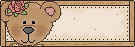 Instructions officiellesLa culture humaniste des élèves dans ses dimensions historiques, géographiques, artistiques et civiques se nourrit aussi des premiers éléments d’une initiation à l’histoire des arts. La culture humaniste ouvre l’esprit des élèves à la diversité et à l’évolution des civilisations, des sociétés, des territoires, des faits religieux et des arts ; elle leur permet d’acquérir des repères temporels, spatiaux, culturels et civiques. Avec la fréquentation des œuvres littéraires, elle contribue donc à la formation de la personne et du citoyen.L’histoire et la géographie donnent des repères communs, temporels et spatiaux, pour commencer à comprendre l’unité et la complexité du monde. Elles développent chez les élèves curiosité, sens de l’observation et esprit critique. Les travaux des élèves font l’objet d’écrits divers, par exemple des résumés et frises chronologiques, des cartes et croquis.Histoire L’étude des questions suivantes permet aux élèves d’identifier et de caractériser simplement les grandes périodes qui seront étudiées au collège. Elle s’effectue dans l’ordre chronologique par l’usage du récit et l’observation de quelques documents patrimoniaux. Il ne s’agit donc, en aucune façon, de traiter dans tous leurs aspects les thèmes du programme mais seulement de s’assurer que les élèves connaîtront les personnages ou événements représentatifs de chacune de ces périodes.La PréhistoireLes premières traces de vie humaine, la maîtrise du fer et les débuts de l’agriculture, l’apparition de l’art.L’homme de Tautavel il y a près de 500 000 ans ; Lascaux il y a 17 000 ans.L’Antiquité Les Gaulois, la romanisation de la Gaule et la christianisation du monde gallo-romain.Jules César et Vercingétorix ; 52 avant notre ère : Alésia.ProgressionPériode 1 :La mesure du temps :Replacer en mémoire les différentes unités de mesure de temps, et garder celles utilitaires en histoire : années, siècles, millénaires.Durée : 2 séancesType de travail : discussions / débat collectifLa frise chronologique :Notions d’événements, de périodes, de changement de période lors d’un événement marquant particulier.Les 5 grandes périodes historiques : Préhistoire - antiquité - moyen-âge - temps modernes - époque contemporaineLes événements limites afférents.Durée : 2 séancesType de travail : discussion collectiveL’apparition de l’homme sur terreLes grandes lignes de l’évolution du primate à l’hominidé, les grandes espèces d’hominidés, la conquête de la planète.Durée : 4 séances (2 sur cette période + 2 période suivante)Type de travail : Observation collective de documents (2 cartes géographiques + photos de fossiles + 1 frise)Période 2 :Fin du travail sur L’apparition de l’homme (il reste 2 séances).Prévoir ici 1 séance d’évaluation.L’homme de Tautavel :La préhistoire au paléolithique : premiers hommes sur le territoire français, climat froid et vie difficile, nomadisme.Les premières traces de l’art : Lascaux et l’art pariétalDurée : 3 séances + 1 séance d’évaluationType de travail : Observation collective de documents ; discussion collective.Ce choix d’une durée plus courte que d’habitude, et du choix du type de travail (observation collective) s’appuie sur le projet de cycle 2 de l’année 2010-2011 sur la préhistoire (Ethnicité + Cromignon).Période 3 :Le néolithique :Transition vers le néolithique : maîtrise du fer et de l’agriculture.La vie au néolithique : village, sédentarité, agriculture, premières sociétés constituées.Durée : 4 séances + 1 séance d’évaluationType de travail : Recherche documentaire par groupe de 3, avec questionnaire. Puis correction collective.L’apparition de l’écriture et la transition vers l’histoire :Durée : 1 séanceType de travail : Lecture collective d’un document explicatif.Période 4 :La gaule celtique :Mode de vie (agriculture, artisanat, guerre), découpage des Gaules avant la romanisation en nombreuses tribus, la société gauloise.Durée : 4 séancesType de travail : Observation collective de documents + débatLa guerre des Gaules :Alesia, Jules César, Vercingétorix. La pré-colonisation pacifique des Gaules, la résistance gauloise, l’invasion finale par les armées de Jules César. Durée : 3 séances (à finir sur la période 5)Type de travail : Observation collective de documents + débatPériode 5 :Finir le travail sur la guerre des Gaules (1 séance).1 séance d’évaluation commune sur la Gaule celtique et la guerre des Gaules.La romanisation de la GauleLe christianisme, le christianisme en Gaule romaine.Durée : 3 séancesType de travail : Recherche documentaire par groupe de 2, puis correction collective.